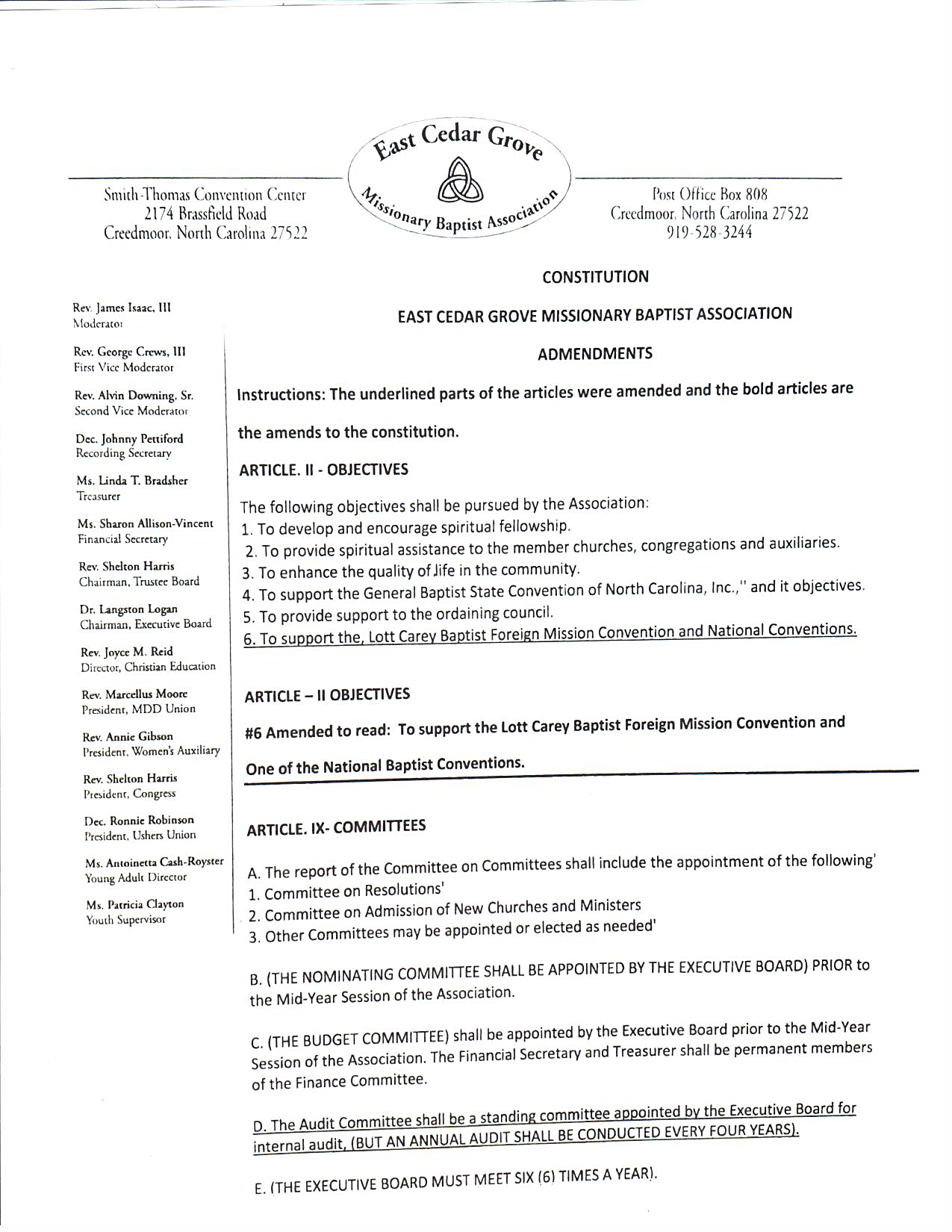 Moderator, Reverend James Isaac, IIICONSTITUTIONEAST CEDAR GROVE MISSIONARY BAPTIST ASSOCIATION OF NC, INC. (ECGMBA)ADMENDMENTSInstructions: The underlined articles, objectives or sections that follow are in effect and currently followed by ECGMBA. The association’s proposed amendments are in bold and italicized print. The proposed amendments will be voted on at the Association’s 125th Annual Session. ARTICLE II - OBJECTIVESThe following objectives shall be pursued by the Association:1. To develop and encourage spiritual fellowship. 2. To provide spiritual assistance to the member churches, congregations and auxiliaries. 3. To enhance the quality of life in the community. 4. To support the General Baptist State Convention of North Carolina, Inc.,'' and it objectives.5. To provide support to the ordaining council. 6. To support the, Lott Carey Baptist Foreign Mission Convention and National Conventions.PROPOSED AMENDMENT, ARTICLE – II OBJECTIVE 6#6 Amended to read:  To support the Lott Carey Baptist Foreign Mission Convention and One of the National Baptist Conventions.ARTICLE IX- COMMITTEESA. The report of the Committee on Committees shall include the appointment of the following'1. Committee on Resolutions'2. Committee on Admission of New Churches and Ministers3. Other Committees may be appointed or elected as needed'B. (THE NOMINATING COMMITTEE SHALL BE APPOINTED BY THE EXECUTIVE BOARD) PRIOR to the Mid-Year Session of the Association.C. (THE BUDGET COMMITTEE) shall be appointed by the Executive Board prior to the Mid-Year Session of the Association. The Financial Secretary and Treasurer shall be permanent members of the Finance Committee.D. The Audit Committee shall be a standing committee appointed by the Executive Board for internal audit, (BUT AN ANNUAL AUDIT SHALL BE CONDUCTED EVERY FOUR YEARS).E. (THE EXECUTIVE BOARD MUST MEET SIX (6) TIMES A YEAR).PROPOSED AMENDMENT, ARTICLE IX – Committees, DD Amended to read:  An audit shall be conducted every four years with the change of each administration.ARTICLE XI - CATECHIZING / ORDAINING COUNCILA, The Association shall have a Catechizing Council consisting of not less than five, nor more than nine ordained Ministers selected by the Moderator and approved by the Association. The Moderator shall serve as an Ex-officio member of the council.Churches desiring to have a candidate examined must declare their intent by letter to the chair of the catechizing at least thirty (30) days prior to the annual session. Candidates for catechizing must be a member of a church within the Association and meet at least one of the following criteria;l. A graduate of an accredited Theological Seminary School.2. Licensed to preach for at least two (2) years and a member of the church in the Association for two (2) years.3. To receive a call to Pastor or serve as in an Institutional Ministry.B. The Catechizing Council shall examine Ministers who have been recommended by a letter signed by the Pastor AND CLERK OF THE CHURCH, IN THE ABSENCE OF THE PASTOR THE LETTER MAY BE SIGNED BY THE CHAIR OF THE DEACON B0ARD AND CLERK OF THE CHURCH. A WRITTEN EXAMINATION SHALL BE ADMIMSTERED BY THE ORDAINING COUNCIL. EXAMINATION SHALL BE ADMIMSTERED BY THE ORDAINING COUNCIL OF THE ASSOCIATION.C. IN THE EVENT A MINISTER IN A MEMBER CHURCH OF THE ASSOCIATION WHO HAS NOT BEEN ORDAINED RECEIVES A PASTORAL CALL OR TO SERVE IN AN INSTITUTIONAL MINISTRY, THE CHURCH MAY PETITION THE ORDAINING COUNCIL TO CALL A SPECIAL MEETING TO CONSIDER THE CHURCH'S REQIJEST.D. CANIDATES WHO SATISFACTORILY COMPLETE THE CATECHZING EXAMINATION SHAII BE RECOMMENDED BY THE ASSOCIATION FOR ORDAINATION, CANIDATES SHALL BE GTVEN THE OPTION OF PARTICIPATING IN THE ORDAINATION SERVICE OF THE ASSOCIATION OR WITH THE APPROVAL OF THEIR PASTOR ELECT TO HAVE AN ORDAINATION SERVICE THEIR LOCAL CHURCH. E. THE CANDIDATE SHALL RECEIVE A CERTIFICATE WHICH SPECIFIES THAT THE LICENSE ISSUED BY THE Association is valid only in a Missionary Church.  PROPOSED AMENDMENT, ARTICLE XI CATECIZING/ORDAINING COUNCIL SECTIONS A, B, EAmended to read:  Churches desiring to have a candidate examined must declare intent by letter to the Chair of the Catechizing Committee at least thirty (30) days prior to the Annual Session of the ECGMBA/Minister Deacons, Deaconess Union.Amended to read:  A graduate of an accredited Theological/Divinity School or Seminary. Amended to read:  A written examination and Oral Examination shall be administered by the Ordaining Council of the Association.E.    Amended to read The Candidate shall receive a certificate which specifies that the license                                                           by the Association is valid only in a Missionary Baptist Church.ARTICLE. XII. OPERATING YEARA THE ASSOCNTION SHALL OPERATE ON THE CALENDAR YEAR EEFECTIVE JANUARY 1, 2006 AND ENDING DECEMBER 31 OF EACH YEAR THEREAFTER.B. ALL FUNDS COLLECTED IN THE NAME OF THE ASSOCIATION OR AUXILARIES, SHALL BE PLACED IN A CENTRALIZED TREASURE. EACH AUXILARY SHALL SIJBMT AN ANNUAL BUDGET TO THE EXECUTIVE BOARD OF THE ASSOCIATION, PRIOR TO THE LAST MEETING OF THE BOARD BEFORE THE ANNUAL SESSION. C. THE TREASURER SHALL SUBMIT A COMPLETE RECORD OF ALL FUNDS COLLECTED AND SPENT AT THE END OF EACH CALENDAR YEAR. THIS REPORT WILL BE GIVEN AT THE MID-YEAR SESSION IN JANUARY. PROPOSED AMENDMENT, ARTICLE XII, A – OPERATING YEARAmended to read:  The Association shall operate on a Calendar year beginning January 1 and ending December 31.___________________________________________________________________________ARTICLE – XV The meeting of the Association and its Auxiliaries shall be conducted according to the Scriptures and Robert's Rules of Order, Revised.Member churches shall uphold and teach Missionary Baptist doctrine and policy. Auxiliaries may not have a Constitution and By-Laws, and any guidelines must be approved and be consistent with the Constitution and By-Laws of the Association.PROPOSED AMENDMENT, ARTICLE XVAmended to read:  The meeting of the Association and its Auxiliaries shall be conducted according to the Scriptures and Robert’s Rules of Order, Revised.Member Churches shall uphold and teach Missionary Baptist doctrine and policy.  Auxiliaries operate under the constitution of the Association and shall have standard operating procedures.__________________________________________________________________________ARTICLE VI, OFFICERSA. The officers of the Association are: Moderator, First Vice Moderator, Second Vice Moderator Recording Secretary, Corresponding Secretary, Treasurer, Financial Secretary, Chairperson of the Executive Board and Presidents of Auxiliaries. B. All Officers of the Association shall be elected at the Annual Session of the Association, or at the last meeting of the Auxiliary, prior to the Annual Session. All officers shall then be installed on the last business day of the Annual Session.C. The Parliamentarian will be appointed by the Executive Board'D. The Statistician shall be appointed by the Executive Board'PROPOSED AMENDMENT, ARTICLE VIE. Elected or appointed officers can only hold one position.